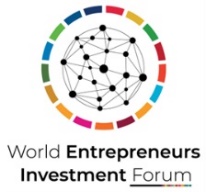 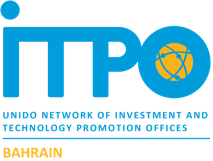 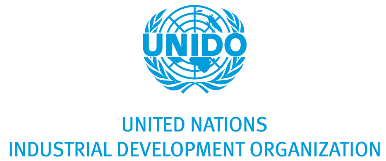 World Entrepreneurs Investment Forum 2024 – May 14 to 16, 2024 - Manama, Kingdom of BahrainRegistrationPlease fill and email to info@theweif.comPlease attach your passport size photoIf you require visa assistance, please attach a valid passport copyPlease attach in addition to this form Scanned Personal Photo with white background Scanned copy of your valid passport not less than 12 months expiry date Are you an entrepreneur or a delegate? Are you an entrepreneur or a delegate? Are you an entrepreneur or a delegate? Are you an entrepreneur or a delegate? Are you an entrepreneur or a delegate? 1. Full Name (As Written in Passport): 1. Full Name (As Written in Passport): 1. Full Name (As Written in Passport): 1. Full Name (As Written in Passport): 1. Full Name (As Written in Passport): 2. Address and Country of Residency:2. Address and Country of Residency:2. Address and Country of Residency:2. Address and Country of Residency:2. Address and Country of Residency:3. Nationality: 3. Nationality: 3. Nationality: 4. Age: 5. Gender:4. Age: 5. Gender:6. Tel: 7. Mobile: 			7. Mobile: 			8. E-mail: 8. E-mail: 9. Company Name:10. Position in Company: 9. Company Name:10. Position in Company: 11. Company Website:12. social media: 11. Company Website:12. social media: 11. Company Website:12. social media: 13. Business Sector (Please Tick): Agribusiness / AgritechEnvironment & Renewable EnergyGreen and Blue Industry Creative Industry – Orange Economy Smart Technology, Artificial intelligence, and ICTEducationTrade & Heritage – Tourism ManufacturingAdaptive technologies and Products for People with Disability
Other (Please Specify): 13. Business Sector (Please Tick): Agribusiness / AgritechEnvironment & Renewable EnergyGreen and Blue Industry Creative Industry – Orange Economy Smart Technology, Artificial intelligence, and ICTEducationTrade & Heritage – Tourism ManufacturingAdaptive technologies and Products for People with Disability
Other (Please Specify): 13. Business Sector (Please Tick): Agribusiness / AgritechEnvironment & Renewable EnergyGreen and Blue Industry Creative Industry – Orange Economy Smart Technology, Artificial intelligence, and ICTEducationTrade & Heritage – Tourism ManufacturingAdaptive technologies and Products for People with Disability
Other (Please Specify): 13. Business Sector (Please Tick): Agribusiness / AgritechEnvironment & Renewable EnergyGreen and Blue Industry Creative Industry – Orange Economy Smart Technology, Artificial intelligence, and ICTEducationTrade & Heritage – Tourism ManufacturingAdaptive technologies and Products for People with Disability
Other (Please Specify): 13. Business Sector (Please Tick): Agribusiness / AgritechEnvironment & Renewable EnergyGreen and Blue Industry Creative Industry – Orange Economy Smart Technology, Artificial intelligence, and ICTEducationTrade & Heritage – Tourism ManufacturingAdaptive technologies and Products for People with Disability
Other (Please Specify): 14. Brief Description of your current Products and Services:14. Brief Description of your current Products and Services:14. Brief Description of your current Products and Services:14. Brief Description of your current Products and Services:14. Brief Description of your current Products and Services:15. Year Established:		15. Year Established:		15. Year Established:		15. Year Established:		16. Current No. of Employees: 17. Estimated Annual Turnover (US$):				17. Estimated Annual Turnover (US$):				17. Estimated Annual Turnover (US$):				17. Estimated Annual Turnover (US$):				18. Export:19. Present Ownership Structure:Local Private:	              %		Local Public:		 %            Foreign:	         %19. Present Ownership Structure:Local Private:	              %		Local Public:		 %            Foreign:	         %19. Present Ownership Structure:Local Private:	              %		Local Public:		 %            Foreign:	         %19. Present Ownership Structure:Local Private:	              %		Local Public:		 %            Foreign:	         %19. Present Ownership Structure:Local Private:	              %		Local Public:		 %            Foreign:	         %20. What are you expecting to gain by attending the forum?20. What are you expecting to gain by attending the forum?20. What are you expecting to gain by attending the forum?20. What are you expecting to gain by attending the forum?20. What are you expecting to gain by attending the forum?21. Collaborations sought: Estimate Size of Investment USD: NetworkingManagement expertise     Technology transfer  Joint-ventureFinancing                         Marketing expertise        Equipment purchase  Market accessJoint R&D             Buy-back arrangement   Technical expertise    Sub-contracting
Other (Please Specify):21. Collaborations sought: Estimate Size of Investment USD: NetworkingManagement expertise     Technology transfer  Joint-ventureFinancing                         Marketing expertise        Equipment purchase  Market accessJoint R&D             Buy-back arrangement   Technical expertise    Sub-contracting
Other (Please Specify):21. Collaborations sought: Estimate Size of Investment USD: NetworkingManagement expertise     Technology transfer  Joint-ventureFinancing                         Marketing expertise        Equipment purchase  Market accessJoint R&D             Buy-back arrangement   Technical expertise    Sub-contracting
Other (Please Specify):21. Collaborations sought: Estimate Size of Investment USD: NetworkingManagement expertise     Technology transfer  Joint-ventureFinancing                         Marketing expertise        Equipment purchase  Market accessJoint R&D             Buy-back arrangement   Technical expertise    Sub-contracting
Other (Please Specify):21. Collaborations sought: Estimate Size of Investment USD: NetworkingManagement expertise     Technology transfer  Joint-ventureFinancing                         Marketing expertise        Equipment purchase  Market accessJoint R&D             Buy-back arrangement   Technical expertise    Sub-contracting
Other (Please Specify):